15.04.2020 г.Математика 1-А классТема:  «Таблица сложения.Странички для любознательных. Повторение пройденного. «Что узнали. Чему научились».Изучение нового материала— Откройте учебник на с. 72. Прочитайте тему урока.— Мы знаем уже все случаи сложения, когда надо прибавлять по частям. Почему в красной рамке записаны эти же примеры?https://www.youtube.com/watch?time_continue=830&v=is9cF4IYXR8&feature=emb_logoРабота по учебнику— Сравните примеры каждого столбика.— Что изменяется в примерах каждого столбика? (Второе слагаемое. )— Как оно изменяется? (Увеличивается на 1.)— Как это влияет на сумму? (Если первое слагаемое не изменяется, а второе слагаемое увеличивается на 1, то и сумма увеличивается на 1.)— Сравните примеры в каждой строке.Выучить таблицу наизусть.№ 1 (с. 72).Устно.Работа по учебнику№ 2 (с. 72). Письменно.— Как узнать, на сколько одно число больше или меньше другого?— Известен ли рост Даши и Наташи?— Что известно в задаче?— Если девочки были весной одинакового роста, то какие числа мы будем сравнивать?— Что значит “выше”?— Запишите решение задачи самостоятельно.№ 4 (с. 72). Письменно.Составьте верные равенства.№ 3 (с.73).Письменно.Странички для любознательных.№ 1 (с.74). Устно.№2 (с.74). Продолжи узор в тетради.Что узнали. Чему научились.№ 2 (с.76). Реши задачу самостоятельно.Было – 12 к.Продал – ?, ут.-2к., а в обед - 7к.Осталось -? к.№3 (с.76). Письменно.15.04.2020г.Русский язык 1-А классТема: «Развитие речи. Составление устного рассказа по рисунку и опорным словам.Проверочная работа  по теме «Ударные и безударные гласные».Работа по теме урокаРабота по учебнику (с. 71, упр. 17)— Составьте пословицы. (Корова в тепле — молоко на столе. Сорока без причины не стрекочет. Пугливая ворона и куста боится.)— Спишите любую пословицу. Обозначьте в словах ударение. Подчеркните выделенные словосочетания.Словарная работа.— Запишите слова корова, молоко. Обозначьте ударение в словах. Подчеркните орфограммы.Что обозначает слово корова?Корова — крупное рогатое животное, которое даёт молоко.— Что обозначает слово молоко?Молоко — продукт питания (белая жидкость, получаемая от коров, коз и некоторых других животных).Работа по учебнику (с. 71, упр. 18)— Прочитайте группы слов.Догадайтесь, по какому признаку распределены эти слова. (В словах пенал, деревня, учитель — безударная гласная е. В словах пальто, машина, карандаш — безударная гласная а. В словах ворона, сорока, воробей — безударная гласная о и сочетание -оро-.)Спишите каждую группу слов с новой строки.В словах обозначьте ударение.Подчеркните букву, написание которой надо проверить.Работа по учебнику (с. 72, упр. 20)https://infourok.ru/prezentaciya-po-russkomu-yaziku-rr-sostavlenie-rasskaza-po-risunku-i-opornim-slovam-klass-3703264.htmlСоставление по рисунку устного рассказа, подбор к нему названия.— Рассмотрите рисунок. Что изобразил художник на своём рисунке? Догадайтесь, где и когда происходят действия?Какое время года на картине?Расскажите, по каким признакам можно догадаться, что наступает весна?Рассмотрите, каким изобразил художник снег? Какие деревья?Как ведут себя грачи?Прочитайте опорные слова на странице 73.Постарайтесь составить устный рассказ по рисунку, используя опорные слова.Возможный рассказ по рисунку.«На рисунке художник изобразил начало весны. Тает снег. Прилетели грачи. Птицы сидят на изгороди. Много грачей на берёзах. Они строят и обживают новые гнёзда. По дороге неторопливо идет лошадка, запряжённая в телегу. В телеге сидит мужичок. Вдалеке видна деревня. Картина мне нравится, потому что...»— Запишите в свою тетрадь 2-3 предложения, которые оказались наиболее удачными.Запись предложений по рисунку и опорным словам.Проверочная работа по теме «Ударная и безударная гласная» 1. Подчеркни слово с ударением на первом слоге.Страна     мостик     грибы  2. Подчеркни слово, в котором безударная гласная требует проверки.Рука     лыжня     река       юла3. Подчеркни слово, в которое нужно вставить безударную гласную ЕСТ-НА     ГР-БЫ      ПЛ-ТА    4. Подчеркни слово, в которое нужно вставить безударную гласную А.В-ДА    К-ЛЬЦО    ГР-ЧИ5.Подчеркни слово с ошибкой.РЕКА    МОСТЫ    ГРЕБЫ    ОЗЁРА15.04.2020гОкружающий мир 1-А классТема: «Почему нужно есть много овощей и фруктов? Почему нужно чистить зубы и мыть руки?»1. Изучение нового материала-В теле человека все время расходуются питательные вещества. Когда вы занимаетесь спортом или работаете, расход их увеличивается. Питательные вещества нужны мозгу, чтобы хорошо работал организм и не уставал; мышцам, чтобы они становились крепкими и сильными, всем органам тела.Особенно важно питание для детей. За счет питательных веществ ваш организм растет и крепнет. Пища должна быть разнообразной.-А какие продукты входят в ваш рацион питания?-Наши продукты можно разделить на две группы:Растительные. Это, какие?Животные. Это, какие? –Но наряду с этими продуктами нужно употреблять разные овощи и фрукты.- Какие фрукты и овощи знаете? Какие любите?https://www.youtube.com/watch?time_continue=64&v=7lMILNLRnhw&feature=emb_logo-Что такое витамины?- Какие витамины вы знаете?Витамин «А» всегда связан с жиром в животном организме. Он образуется  в растениях и переходит  к животным, питающимися  этими растениями. Витамин «А» помогает предупреждать инфекцию. Он содержится в молоке, яичном желтке, печени, рыбьем жире, а также в салате, моркови, шпинате.Витамин «В» необходим для профилактики некоторых нервных заболеваний. Он содержится в молоке, свежих овощах и фруктах, во всех злаках. Он должен восполняться в организме.Витамин «С». Отсутствие его вызывает цингу, при которой окостеневают суставы, расшатываются зубы, ослабевают кости. Богаты витаминами «С» апельсины, кабачки, томаты. Организм не может откладывать витамин «С», поэтому его нужно регулярно восполнять.Работа по учебнику с.54 Прочитай советы мудрой черепахи.Подумайте, какие овощи и фрукты выращивают в нашей местности.Рабочая тетрадь с.36 № 1Сварите борщ и компот, укажите стрелками из чего приготовить эти блюдаРабочая тетрадь с.37 № 2-3Работа по учебнику с.56-57Берегите зубы!-Какие зубы лучше - здоровые или больные? Почему?-Какой витамин нужен для правильного развития костей и зубов? (Витамин «Д»).https://www.youtube.com/watch?time_continue=1&v=8IyT9zYbBHU&feature=emb_logoВитамин «Д». Он важен для правильного развития костей и зубов младенцев. Ведь крепкие зубы очень важны для общего здоровья организма.- Крепкие и здоровые зубы очень важны для общего развития организма.-Как сохранить зубы здоровыми? -Кратко поясните каждый пункт правил.Работа по учебнику с.57-Рассмотрите таблицу, расскажите, как надо правильно чистить зубы. -Зачем чистить зубы?Работа в тетради с.38 №1-2Сделай вывод. Прочитай совет мудрой черепахи.-«Сколько же раз в день придется мыть руки?» - можете спросить вы. Давайте посчитаем: Перед едой и иногда после еды: примерно шесть раз. Возвращаясь, домой с прогулки, скажем, ещё два раза – всего восемь. Пред посещением туалета и после, предположим, ещё четыре раза – всего двенадцать. И, наконец, перед сном. Целых тринадцать раз!Но для каждого человека самое дорогое – это здоровье. А ради крепкого здоровья можно вымыть руки и большее количество раз!15.04.2020г.ИЗО 1-А классТема: «Город (село), в котором мы живем. Совместная работа трех Братьев-Мастеров».1.Изучение нового материала– Сегодня вы нарисуете родной город.– Послушайте стихотворение «Любимый город»:Любимый город, Волгоград!Всегда прекрасен твой наряд.Метут снега, идут дожди,Рисуют тени миражи.Дома, цветы – твое лицо.И Волга плещется в крыльцо.Нас радуя, сады цветут.Любимый профиль там и тут.Н. Асиниченко– О чем это стихотворение? (О нашем городе.)– Какие чувства вызывают эти стихи? (Чувство гордости.)– Что больше всего запомнилось на экскурсии?– Какие памятные места вы посетили с родителями?– Какое место вам нравится больше всего в нашем селе?https://infourok.ru/prezentaciya-po-izobrazitelnomu-iskusstvu-na-temu-gorod-v-kotorom-mi-zhivem-2825460.htmlРабота по учебнику.– Рассмотрите коллективную детскую работу на с. 88–89 учебнику. Что вы видите на рисунке? Опишите.
2.Творческая практическая деятельность учащихся.Последовательность выполнения аппликации:1) Возьмите заготовленные тонированные листы бумаги в качестве фона.2) Расположите готовые аппликации домов в ваших работах, наклейте их.3) Дорогу, людей, деревья нарисуйте гуашью.– Вы можете изобразить любимую улицу своего родного села.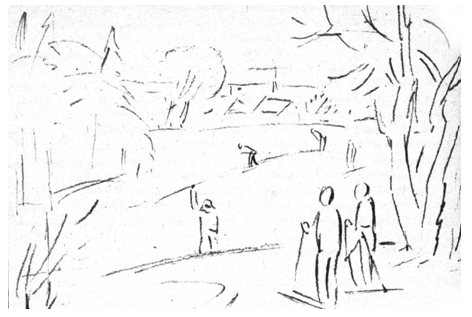 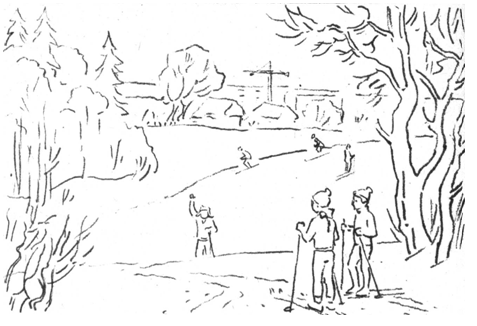 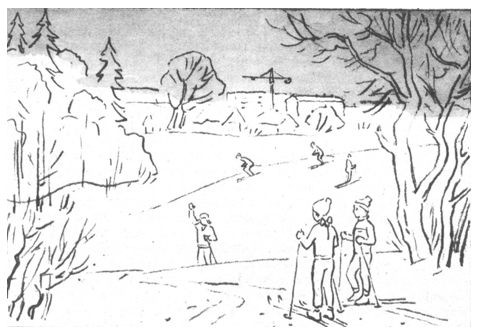 